Soi Trimit, Rama 4 Road, Phrakanong, Klong-toey, Bangkok 10110, Thailand. Tel:(662)713 5492-9 ext.512 - 514 ,712  www.thaitextile.org
ชื่อบริษัท (Company Name):  
ชื่อบริษัท (Company Name):  ที่อยู่ (Address): 	ที่อยู่ (Address): 	ชื่อผู้ติดต่อ (Contact Person):                                                               Tel:                                               E-mail: ชื่อผู้ติดต่อ (Contact Person):                                                               Tel:                                               E-mail: ชื่อที่อยู่สำหรับออกใบกำกับภาษี (Invoice To): ชื่อที่อยู่สำหรับออกใบกำกับภาษี (Invoice To): ชื่อ/รายละเอียดตัวอย่าง (Sample Names/ Description):จำนวนตัวอย่างที่ส่งทดสอบ (No. of Sample): Fiber Content: End use:  	 Apparel    Upholstery    Others: Care Instruction:       รายการทดสอบที่ต้องการขอทดสอบ(Tests Required):  โปรดระบุมาตรฐานการทดสอบ(Please Indicate Test Method(s))รายการทดสอบที่ต้องการขอทดสอบ(Tests Required):  โปรดระบุมาตรฐานการทดสอบ(Please Indicate Test Method(s)) รายการทดสอบอื่นๆ (Other Testing(s)): หมายเหตุ (Remarks):  รายการทดสอบอื่นๆ (Other Testing(s)): หมายเหตุ (Remarks): สรุปผลผ่าน/ตก (Statement of conformity Pass/ Fail): Refer to P-AT-07  ไม่ต้องการ(No)   ต้องการ(Yes) โปรดระบุเกณฑ์กำหนดที่ใช้ (Specification By): ค่าความไม่แน่นอน (Uncertainty)  ไม่ต้องการ(No)    ต้องการ(Yes) *มีค่าใช้จ่ายเพิ่มเติม (Additional Charge)ประเภทการทดสอบ (Service Required):      Regular                                                                           Express (3 Working Days, 40% Surcharge)                                                                         Double Express (2 Working Days, 70%Surcharge)       Same Day (1 Working Days, 100%Surcharge)ใบรายงานผล (Report Form):          ภาษาไทย (Thai)                ภาษาอังกฤษ (English)    รายงานผลจะส่งทาง E-mail เท่านั้น (The report will be sent to the customer by email only)	กรณีต้องการรายงานผลฉบับกระดาษ โปรดระบุ (In case, you need the paper report, pls specify):      มารับด้วยตนเอง (By Self)       ไปรษณีย์ (By Post)ประเภทการทดสอบ (Service Required):      Regular                                                                           Express (3 Working Days, 40% Surcharge)                                                                         Double Express (2 Working Days, 70%Surcharge)       Same Day (1 Working Days, 100%Surcharge)ใบรายงานผล (Report Form):          ภาษาไทย (Thai)                ภาษาอังกฤษ (English)    รายงานผลจะส่งทาง E-mail เท่านั้น (The report will be sent to the customer by email only)	กรณีต้องการรายงานผลฉบับกระดาษ โปรดระบุ (In case, you need the paper report, pls specify):      มารับด้วยตนเอง (By Self)       ไปรษณีย์ (By Post)เงื่อนไข(Conditions): 1. ศูนย์ฯ จะทำการทดสอบตามวิธีที่ท่านระบุมาเท่านั้น หากมีการเบี่ยงเบน ศูนย์ฯ จะแจ้งให้ท่านทราบทันที (TTC confines to perform the test method according to your notification. If any deviation occurs, TTC will inform you immediately.) 2. หากท่านต้องการแก้ไข/เพิ่มเติม โปรดแจ้งศูนย์ฯภายใน 1 วันหลังจากยื่นใบคำขอทดสอบ มิฉะนั้นศูนย์ฯจะไม่รับผิดชอบทุกกรณี (Any correction/addition should be notified within 1 day. If not, TTC disclaims all responsibility.)  เงื่อนไข(Conditions): 1. ศูนย์ฯ จะทำการทดสอบตามวิธีที่ท่านระบุมาเท่านั้น หากมีการเบี่ยงเบน ศูนย์ฯ จะแจ้งให้ท่านทราบทันที (TTC confines to perform the test method according to your notification. If any deviation occurs, TTC will inform you immediately.) 2. หากท่านต้องการแก้ไข/เพิ่มเติม โปรดแจ้งศูนย์ฯภายใน 1 วันหลังจากยื่นใบคำขอทดสอบ มิฉะนั้นศูนย์ฯจะไม่รับผิดชอบทุกกรณี (Any correction/addition should be notified within 1 day. If not, TTC disclaims all responsibility.)  ลงนามผู้ขอรับบริการ (Authorized Signature/ Company Seal):……………………………………………………………… วันที่ (Date):………………………………….ลงนามผู้ขอรับบริการ (Authorized Signature/ Company Seal):……………………………………………………………… วันที่ (Date):………………………………….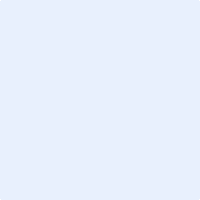 